ACTIVIDADES 2º SEMANASALA DE 4 AÑOSMIÈRCOLES 25/03:A una caja de zapatos de cualquier tamaño, decorarla con papeles de colores   de revistas, figuritas recortadas o pintarla, como más te guste para convertirla en la caja guardar tesoros y allí colocar los trabajitos realizados en este periodo.JUEVES 26/03:Buscar en el patio de tu casa una maderita, piedra, palito y convertirlo en un tesoro decorándolo con pinturas, lanitas, papelitos o lo que se te ocurra.VIERNES 27/03:En una hoja blanca o de color un adulto dibuja líneas rectas o curvas, luego cada niño pega  sobre las líneas,  papeles de colores (puede ser pedacitos de cartulinas, revistas o diarios cortado con tijeras por ellos o desgarrado con los dedos)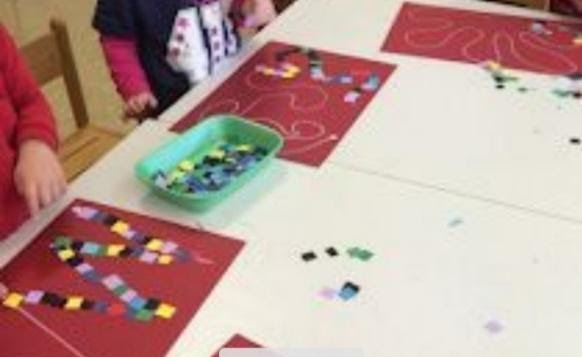 LUNES 30/03:Escuchamos y vemos el video. https://www.youtube.com/watch?v=9BhCwRR9ixU&t=3sLuego imitar y jugar con algún familiar. MARTES 31/03:Podemos también construir una choza en casa.  Usar telas, colchas, sábanas o los materiales que tengas en tu hogar. Luego en la choza mira libros de cuentos, usar el títere (personajes del cuento “Los 3 chanchitos”) realizado la semana anterior y narrar la historia. 